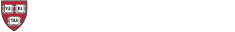 https://declaration.fas.harvard.edu/resources/text
Declaration of Independence: A TranscriptionNote: The following text is a transcription of the Stone Engraving of the parchment Declaration of Independence (the document on display in the Rotunda at the National Archives Museum.) The spelling and punctuation reflects the original.In Congress, July 4, 1776The unanimous Declaration of the thirteen united States of America, When in the Course of human events, it becomes necessary for one People to dissolve the Political Bands which have connected them with another, and to assume among the Powers of the Earth,(State in the United States of America) the separate and equal Station to which the Laws of Nature and of Nature's God entitle them, a decent respect to the opinions of mankind requires that they should declare the causes which impel them to the Separation. (from the authorities imposed by those oligopolists that control all via corruption and influence.)We hold these Truths to be self-evident, that all Men are created equal, that they are endowed by their Creator with certain unalienable Rights, that among these are Life, Liberty and the Pursuit of Happiness.--That to secure these Rights, Governments are instituted among Men, deriving their just Powers from the Consent of the Governed, that whenever any Form of Government becomes destructive of these Ends, it is the Right of the People to alter or to abolish it, and to institute new Government, laying its Foundation on such Principles and organizing its Powers in such Form, as to them shall seem most likely to effect their Safety and Happiness. Prudence, indeed, will dictate that Governments long established should not be changed for light and transient Causes; and accordingly all Experience hath shewn, that Mankind are more disposed to suffer, while Evils are sufferable, than to right themselves by abolishing the Forms to which they are accustomed. But when a long Train of Abuses and Usurpations, pursuing invariably the same Object evinces a Design to reduce them under absolute Despotism, it is their Right, it is their Duty, to throw off such Government, and to provide new Guards for their future security.--Such has been the patient Sufferance of these Colonies; (States in the United States; ) and such is now the Necessity which constrains them to alter their former Systems of Government. The History of the present King of Great Britain (oligopolists supporting the secret societies such as the illuminati cabalist) is a history of repeated Injuries and Usurpations, all having in direct Object the Establishment of an absolute Tyranny over these States (not only the great people of the United States but all people of all nations in the Globe.). To prove this, let Facts be submitted to a candid world.He (They) refused his Assent to Laws, (by corruption of the truth of which is evidenced by the 2020 US Elections Fraud and Misrepresentations at every level, we the people have been usurped of our legal right to exercise and see through our basic right to vote) the most wholesome and necessary for the public Good. (and proper representation.)He (They have) forbidden (elected Officials including Governors to pass Laws of immediate and pressing Importance imposing rules based on false reporting and public fear created by false narratives and misinformation such as the COVID strains of infection and the true cures that can remove the infections. They have imposed fake solutions like the COVID injections of poison elements, which is most dangerous altering the Human DNA with RNA and thus eliminating the human body from its own natural immune function of battling illness. This alone can cause the loss of life in the future up to 70% of all those persons who have taken the fake vaccines promoted by all means of media under the control of the same cabal illuminati oligopolists.) his Governors to pass Laws of immediate and pressing Importance, unless suspended in their Operation till his Assent should be obtained; and when so suspended, he has utterly neglected to attend to them.He (They have) has refused to pass (or enforce) other Laws for the Accommodation of large Districts of People unless those people would relinquish the right of Representation , (by compliance when taking the COVID Fake Vaccines and signing a waiver of liability.) in the Legislature, a Right inestimable to them and formidable to Tyrants only. (passing illegal laws subjugating the people to false narratives and mandate promoting a global plan of population reduction with tactics including wars, food shortages, food modification causing long term illness, disabling of the human body’s immune system.)He (They) has (have) called together (State) legislative bodies at Places unusual, uncomfortable, and distant from the Depository of their Public Records, for the sole Purpose of (planning into Compliance with Measures to ensure the depopulation of humanity and retain resources for their agenda. )fatiguing them into Compliance with his Measures.He (They) has (have) dissolved (True State ) Representative Houses repeatedly, (by vote manipulation, placing candidates who are representing only the Tyrant Oligopolist and their policies,) for opposing with manly Firmness his invasions on the rights of the people.He has (they have) refused for a long Time, after such dissolutions, (of legal lawsuits by representatives of the people,) to cause others to be elected; (illegally using compromised Dominion voting systems and technology; ) whereby the Legislative Powers, incapable of Annihilation, (proper and real representation of the people, have not responded to truth so now this power and authority) have (must be) returned to the People at large for their exercise; (and correction) the State remaining in the mean time exposed to all the Dangers of Invasion from (within compromised representation and Convulsions within) without, and Convulsions within. (without current resolutions.)He has(They have)  endeavoured to prevent the Population of these (all States to cast votes for representatives to all levels of office to enforce secret agendas that specifically aim to harm us the people in all states and all nations globally) States; for that Purpose obstructing the Laws for Naturalization of Foreigners; refusing to pass others to encourage their Migrations hither, and raising the Conditions of new Appropriations of Lands.He has (they have) (grossly) obstructed the Administration of Justice, by refusing his Assent to Laws for establishing Judiciary Powers.( and authority in true Justice. We the people in all areas of domestic Law Enforcement, domestic and international Military engagement have all been restricted and directed by those compromised authorities above them to follow the false narratives of the tyranny of the influence and directions of the cabal illuminate cabalist oligopolists.)He has (they have) made (domestic, regional and supreme ) Judges dependent on his (their) Will alone, for the Tenure of their Offices, and the Amount and Payment of their Salaries.He has (They have) erected a Multitude of New Offices, and sent hither Swarms of Officers to harrass our People, and eat out their Substance. (with new stimulus funds and disabling normal businesses to thrive and function with fake pandemic schemes and fear. This has turned from a temporary solution to becoming a state of Nazi Gastaple declaring “Show me your Papers”)He has kept among us, in Times of Peace, Standing (UN and other NATO) Armies without the consent of our (Military Leaders who have not been compromised.) Legislatures.He has (They have been) affected to render the Military independent of and superior to the Civil Power.He has (they have) combined with others to subject us to a Jurisdiction foreign to our Constitution, and unacknowledged by our Laws; giving his Assent to their Acts of pretended Legislation:For quartering large Bodies of (Foreign) Armed Troops among us:For protecting them, by a mock Trial, from Punishment for any Murders which they should commit on the Inhabitants of these (United) States:For cutting off our Trade with all Parts of the World: (in closing our businesses with fear and new policy surrounding a fake COVID and other Pandemic Measures:For imposing Taxes on us without our Consent:For depriving us in many Cases, of the Benefits of Trial by Jury: (with assassinations of witnesses of truth regarding those in power causing such abuse)For transporting (and human trafficking for the purpose of satanic human sacrafices and the practice of adrenicrome use with the torture and murder of young children) us beyond Seas to be tried for pretended Offences.For abolishing the free System of (Constitutional Law, operating in Maritime or Admiralty Law establishing therein an arbitrary United States Corporate Government already bankrupt,) English Laws in a neighbouring Province, establishing therein an Arbitrary Government, and enlarging its Boundaries so as to render it at once an Example and fit Instrument for introducing the same absolute Rule into these Colonies: (of the people not only in the United States but Globally.For taking away our Charters, abolishing our most valuable Laws, and altering fundamentally the Forms of our Governments: (true Forms of our Governments of the will of its people)For suspending our own (legally elected) Legislatures, and (replacing them with fake voted candidates, and ) declaring themselves invested with Power to Legislate for us in all Cases whatsoever.He has abdicated (United States) Government here, by declaring us out ((without rights) of his Protection and waging War against us. (killing us softly with vaccines altering our DNA with RNA, HIV and other poisonous elements)He has (they have) plundered our Seas, ravaged our Coasts, burnt our Towns, and destroyed the Lives of our People. (destroyed the Lives of Millions of the People of the United States and continue to kill millions globally recklessly with careful precision)He is (they) at this Time transporting large Armies of foreign Mercenaries (UN and Chinese Military) to complete the Works of Death, Desolation and Tyranny, already begun with circumstances of Cruelty & Perfidy scarcely paralleled in the most barbarous Ages, and totally unworthy the Head of a civilized Nation. (Their tools of choice include leadership of Federal Government Agencies such as the CDC, FDA, UN, CCP, and agencies CIA, FBI, MI6, with Government authorities in Central Banks robbing all sovereignty of nations and its people.)He has (They have) constrained our fellow (People) Citizens (of many nations,) taken Captive on the high Seas to bear Arms against their Country, (taken to bear Arms against their Country,) to become the Executioners of their Friends and Brethren, or to fall themselves by their Hands. (Our military and Law Enforcement are being subjugated to follow illegal orders and the invasion of their own bodies with the forced fake covid vaccinations.)He has (they have) excited domestic Insurrections amongst us, (with Black Lives Matter and Antifa movements of violence,) and has (have) endeavoured to bring on the inhabitants of our Frontiers, the merciless Indian Savages, whose known (communities, cities and government, the merciless) Rule of Warfare, is an undistinguished Destruction of all Ages, Sexes and Conditions.In every stage of these Oppressions we have Petitioned for Redress in the most humble Terms: Our repeated Petitions have been answered only by repeated Injury. A Prince whose Character is thus marked by every act which may define a Tyrant is unfit to be the Ruler of a free people.  (Tyrannical group of oligopolists who have been unfit to be the influence of Rule of the free People of the United States and all other nations abroad.)Nor have We been wanting in Attentions to our Brittish Brethren. (We have been wanting attention from our Brethren here in the United States) We have warned them from Time to Time of Attempts by their Legislature to extend an unwarrantable Jurisdiction over us. We have reminded them of the Circumstances of our Emigration and Settlement here (of our lives here). We have appealed to their native Justice and Magnanimity, and we have conjured them by the Ties of our common Kindred to disavow these Usurpations, which, would inevitably interrupt our Connections and Correspondence. They too have been deaf to the Voice of Justice and of Consanguinity. We must, therefore, acquiesce in the Necessity, which denounces our Separation, and hold them, as we hold the rest of Mankind, Enemies in War, in Peace Friends.We, therefore, the Representatives of the united States of America, (UNITED “STATES” OF AMERICA) in General Congress, Assembled, appealing to the Supreme Judge of the World for the Rectitude of our Intentions, do, in the Name, and by Authority of the good People of these Colonies,( in the Name, and by Authority of the good People of this great nation) solemnly Publish and Declare, That these United Colonies (“States”)  are, and of Right ought to be Free and Independent States; that they are Absolved from all Allegiance to the British Crown, (oligopolists, cabal illuminati secret societies,) and that all political Connection between them and the State of Great Britain, (United States and Abroad) is and ought to be totally dissolved; and that as Free and Independent (United) States, they have full Power to levy War, conclude Peace, contract Alliances, establish Commerce, and to do all other Acts and Things which Independent States (countries) may of right do. And for the support of this Declaration, with a firm Reliance on the Protection of divine Providence, we mutually pledge to each other our Lives, our Fortunes and our sacred Honor. (and start immediately with contacting our state legislatures to make the changes to protect our individual rights and liberties, starting with guarding our most basic right which is to protect our votes and the processes and devices to have true and honest elections. We the people have the authority to enforce our rights at the State level which can correct all that has gone wrong and control the outcome of our future and freedom to live under the constitution without the evil that has become part of everyone’s daily lives. Action to take today is that each person in each state write a letter addressed to each state representative, legislator, and senator demanding the reforms and corrections to change via new legislature the laws needed to eliminate specific corruption in the state government protecting its state residence. Specifically addressing the following issues: Real voting technology that cannot be compromised. Such as the QFS delivery software and hardware instead of the dominion based systems. Protection of our individual liberties such as the right to choose what medical treatments are acceptable and not acceptable such as the issues of the unwanted COVID 19 vaccines. This shot contains many elements that will compromise the human DNA with RNA and HIV as well as other negative elements.Compensation and liability for harm against those whom have been coerced into taking the COVID 19 vaccination via Mass Media Influence and Federal Government Influence as well as mandates with illegal passage of the use of the Vaccine approvals from the FDA and other federal agencies all influenced by that agenda of the globalist oligopolist cabal organizations such as the Federal Reserve Board (FRB), United Nations (UN), Council on Foreign Relations (CFR), Central Intelligence Agency (CIA), Federal Bureau of Investigations (FBI), Department of Justice (DOJ), International Monetary Fund (IMF), Bank of International Settlements (BIS), Internal Revenue Service (IRS), and any other agency or group that have influence in the affairs of the people of the United States that have assaulted our own individual freedom and liberties in the pursuit of happiness. Removing all restrictions and to stop promoting fear concerning COVID 19 and any other medical issues to control and destroy our individual liberties to work, earn and spend which is the basis of a healthy economy.
We rest with peace and the love of mankind. We desire life not death or planned genocide and shall enforce all measures of this being corrected to save our Nation from demise and destruction.